After watching the clip about how snowflakes are formed write four interesting facts that were presented in this video clip.  There is room on the graphic organizer to add more boxes if you have more than four.  Be sure to write your facts in COMPLETE THOUGHTS.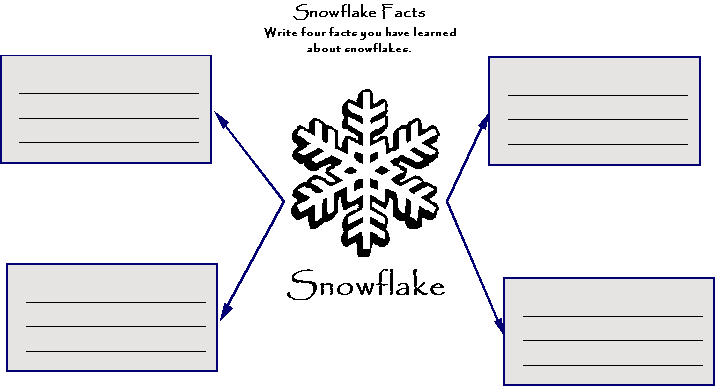 